How Good Is Our School 4 Parent and Carer’s Questionnaire Feed back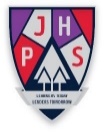 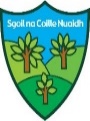 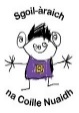 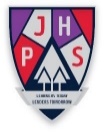 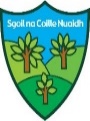 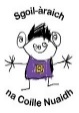 JHPS- April 2022Thank you to all our Parents and Carers who took the time to respond to our questionnaire to seek your views about our school. We will use this information to celebrate our achievements and shape future school improvements.HGIOS Parent and Carer Feedback Report in brief 94% of our families responded to the questionnaire.Almost all parents felt:Comfortable approaching the school with questions, suggestions and/or a problem.Most parents felt that:Their child likes being at this schoolStaff treat children fairlyTheir child felt safe at schoolThe school helps their child to feel confidentThe school really knows my child as an individualThe learning activities are at the right level for their childThe school encourages their child to be healthy and take regular exerciseThe school supports their child’s emotional wellbeingTheir child is making good progress at the schoolThe Parent Council keeps them informed of their workThey were satisfied with the quality of teaching in the schoolThe school was well led and managedThe school encourages children to treat others with respectThe majority of parents and carers felt:Their child receives the help they need to do wellThe school gives them advice on how to support their child’s learning at homeEncouraged to be involved in the work of the parent councilThey would recommend the school to other parentsAlmost half of parents felt the school deals well with bullying. Almost one third of parents were unsure of how the school deals with bullying. Less than half of our parents and carers felt they received helpful, regular feedback about their child’s learning e.g informal feedback, reports and learning profiles.Less than half of our parents understand how their child’s progress is assessed. Almost half of parents felt the school takes their view into account when making changes and almost one third of parents didn’t know if the school takes their view into account. Overall, most parents felt satisfied with the school.School StrengthsParents were asked to comment on a particular strength of the school. The most common themes mentioned were that staff were friendly approachable and supported children really well. They also mentioned they felt learning and teaching supported and engaged learners.Areas to improveParents were also asked to highlight particular areas to improve. The common themes included playground improvements, better communication with parents regarding children’s progress and more communication celebrating children’s achievements and what is happening in the school.